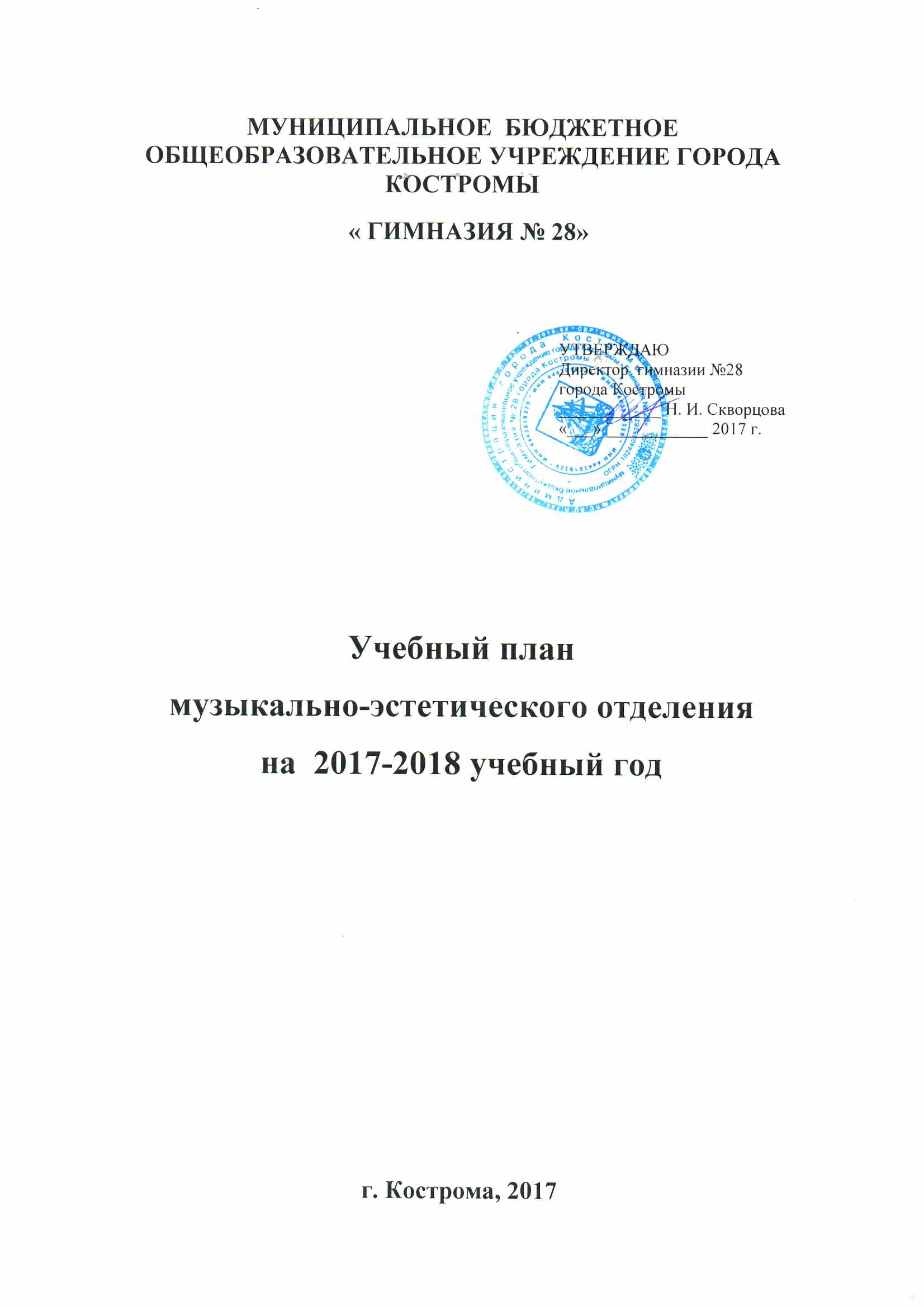 пояснительная запискак учебному плану музыкально-эстетического отделениямуниципального  бюджетного общеобразовательного учреждениягорода Костромы  «Гимназия №28»на 2017-2018 учебный годДанный учебный план разработан в соответствии с целями и задачами деятельности гимназии, отражёнными в основных документах:Устав муниципального  бюджетного общеобразовательного учреждения города Костромы «Гимназия №28»Программа развития гимназии на 2015 – 2020 г.Положение о структурном подразделении «Музыкально-эстетическое отделение» Гимназии №28 города КостромыСтруктура и содержание учебного плана ориентированы на выявление и реализацию способностей ребёнка на всех этапах обучения, на создание наиболее благоприятных условий организации учебного процесса с учётом современных требований к художественному образованию:индивидуальный подход;освоение ценностей мировой художественной культуры;сохранение и совершенствование традиций отечественного художественного образования;освоение и создание новых методик, программ, пособий.Дисциплины музыкально-эстетического цикла: музыка с 1-8 класс и МХК в 9 классе включены в  учебный план общеобразовательного отделения. Программа по хореографии с 1-4 класс (1 час в неделю), программа по хору «С песней мир интересней» с 1-4 класс (2 часа в неделю), программа кандидатского хора 5-6 классы (3 часа в неделю), оркестра народных инструментов 5-6 классы (3 часа в неделю) а также коллективное музицирование  в 7 классе реализуются в рамках внеурочной деятельности.Учебный план музыкально-эстетического отделения адаптирован к социальным и материально-техническим условиям муниципального бюджетного общеобразовательного учреждения города Костромы «Гимназия №28».Обучение на музыкально-эстетическом отделении предоставляется  для всех учащихся с 1 по 11 класс. По окончании гимназии, при условии освоения дисциплин в нужном объеме, учащимся выдаются свидетельства установленного образца.Преподавание предметов музыкально-эстетического цикла ведётся в рамках урочной системы (40 мин.) при использовании классной, групповой, индивидуальной форм работы и занятий разновозрастных творческих объединений.Обучение хору (предмет хор групповой), сольфеджио и занятия хореографии  осуществляются при делении класса на группы.Распределение учащихся 5-10х классов по творческим коллективам (хор, оркестр  народных инструментов, ансамбль «Ложкари») происходит согласно желанию, способностям, инструментальной специализации.На музыкально-эстетическом отделении предоставляется возможность обучаться игре на  музыкальных инструментах всем учащимся со 2 по 9 класс. Выбор инструмента осуществляется по желанию учащихся и родителей с учетом рекомендаций учителей.Учащиеся 1-х, 10-х, 11-х классов могут заниматься инструментом по желанию, на основе договора на оказание платных дополнительных образовательных услуг. Помимо педагогических часов, указанных в учебном плане, предусматриваются концертмейстерские часы:для проведения занятий по хору и хореографии (в соответствии с количеством педагогических часов);для индивидуальных занятий в классах народных инструментов (домра, балалайка), флейты и скрипки (на 1 педагогический час – 0,5 часа концертмейстерских);для занятий творческих коллективов (в соответствии с количеством педагогических часов).Согласно учебному плану в 2017-2018  учебном году необходимо 7,5  концертмейстерских ставок, что составляет 180 часов: 1 кл. – по 4 часа,  2-4 кл. – по 9 часов,  5-9 кл. – по 9 часов.учебные дисциплиныколичество часов в неделюколичество часов в неделюколичество часов в неделюколичество часов в неделюколичество часов в неделюколичество часов в неделюколичество часов в неделюколичество часов в неделюколичество часов в неделюколичество часов в неделюколичество часов в неделюучебные дисциплины1   23 4 567891011Мировая художественная культура11Сольфеджио1222222Хореография1111Хор, оркестр (группа)1111111Коллективное музицирование (хор, оркестр, ансамбль)1111222222Итого:45555552231Индивидуальное обучение игре на музыкальных инструментах11111111Всего:46666663331